Solingen, den ___.___. 201___Einwilligung zur TaufeHiermit willige ich, ___________________________________________ ausgewiesen durch Reisepass/Ausweis mit der Nr. _______________________ und ausgestellt am _______________, geboren am ____.____.______ in___________________________________, zur Zeit wohnhaft in ____________________________________________________________, zur taufe meine____________________________________________________ geboren am ____.____.______ in __________________________, in der Griechisch-Orthodoxen Kirchengemeinde Agia Paraskevi Solingen ein.Unterschrift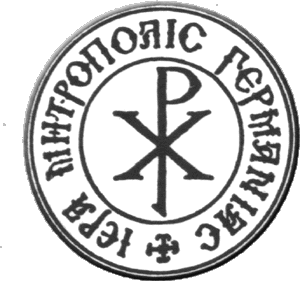 ΟΙΚΟΥΜΕΝΙΚΟΝ ΠΑΤΡΙΑΡΧΕΙΟΝ ΟΡΘΟΔΟΞΟΣ ΕΛΛΗΝΙΚΗ ΜΗΤΡΟΠΟΛΙΣ ΓΕΡΜΑΝΙΑΣ ΕΞΑΡΧΙΑ ΚΕΝΤΡΩΑΣ ΕΥΡΩΠΗΣÖKUMENISCHES PATRIARCHATGRIECHISCH-ΟRTHODOXE METROPOLIE VON DEUTSCHLAND EXARCHAT VON ZENTRALEUROPASOLINGEN   DEUTSCHLANDἘνορία:  Αγίας Παρασκευής εν Ζολινγκεν.Kirchengemeinde: Ηeilige Paraskevi zu SolingenD-42651 SolingenHaifeshof 1 (Meigener Str)Telefon: 01734959047solingen